			Memorial University of Newfoundland	 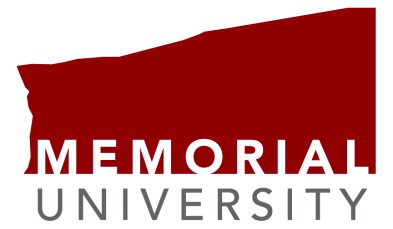 			School of Social Work			St. John’s, NL, Canada      A1C 5S7			scwkfield@mun.ca       www.mun.ca/socwrk 			(709) 864-8165 (t)     (709) 864-2408 (f)		Field Instructor Evaluation of BSW/MSW Field PracticumRate the following statements based on your current practicum experience using this scale:Thank you for taking the time to complete this evaluation.Your feedback about field education is greatly appreciated.  By completing and submitting this form, you consent to this collection ofyour personal information for the purposes outlined above.Field Instructor NamePracticum Setting Dates of PracticumPracticum type (select one)BSW 1st practicum BSW 2nd practicum MSW practicum Date form submittedStrongly Disagree1Disagree2Neither agree or disagree3Agree4Strongly agree5The Field Education Coordinator facilitated:The Field Education Coordinator facilitated:An appropriate match between the student, field instructor, and the field setting.A close, reciprocal, and ongoing relationship with the field instructor. Opportunities to exchange important information and to monitor the student‘s educational experiences.Opportunities to consult and collaborate regarding student progress and challenges.Please comment on your experience of field practicum coordination:Please comment on your experience of field practicum coordination: The Field Education Manual helped me to understand: The Field Education Manual helped me to understand:The curriculum design and the administrative structure of the field practicum. Objectives, procedures, and expectations of the field practicum. Requirements and purposes of the Learning Contract.Criteria for the evaluation of student learning. Please provide any additional comments on the Field Education manual:Please provide any additional comments on the Field Education manual:The School of Social Work provided:Access to a field instructor’s course. Field instructor orientations for the BSW practicum.Continuing education to enhance knowledge and skills as a professional social work educator. Please add any comments about how the School of Social Work can enhance continuing professional education for field instructors:Please add any comments about how the School of Social Work can enhance continuing professional education for field instructors:The field setting provided adequate resources for the field practicum:The field setting provided adequate resources for the field practicum:To ensure that the educational purpose of the field practicum was primary.To clearly differentiate between the work of the agency and student learning. Including office space and access to other facilities, equipment, and learning materials appropriate to the student‘s responsibilities and in keeping with available resources.The field setting supported me in committing sufficient time and resources within my work schedule to: The field setting supported me in committing sufficient time and resources within my work schedule to: Develop planned learning opportunities and tasks, and to prepare reports and evaluations.Prepare for and provide weekly field instruction.Attend school sponsored workshops or meetings. Please add any comments about the field setting: Please add any comments about the field setting: As the field instructor:As the field instructor:I felt competent to help students learn how to work effectively and appropriately (integrating social work values, knowledge, and skills) with the range of diverse backgrounds of people served by my agency/organization. I provided educationally focussed field instruction and practice supervision.I provided a substantive evaluation of the student’s practice performance and professional development. My experience as a field instructor has provided opportunities for me to: My experience as a field instructor has provided opportunities for me to: Engage in stimulating discussion and debate with students and colleagues.Strengthen my commitment to the social work profession.Enhance my own professional development. Please comment on your experience as a field instructor:Please comment on your experience as a field instructor:Please provide your overall thoughts and feedback about the field practicum:Please provide your overall thoughts and feedback about the field practicum:What were the positive aspects of the field practicum?What were the positive aspects of the field practicum?What were the negative aspects of the field practicum? What were the negative aspects of the field practicum? What could be done to improve this practicum for future students? What could be done to improve this practicum for future students? What type of student would benefit from a field practicum in this program/agency?What type of student would benefit from a field practicum in this program/agency?What recommendations would you make to the MUN School of Social Work regarding field education?What recommendations would you make to the MUN School of Social Work regarding field education?Are you willing to be a field instructor in the future for students from MUN School of Social Work?Yes No Not sureMemorial University protects your privacy and maintains the confidentiality of your personal information. The information requested in this form is collected under the general authority of the Memorial University Act (RSNL 1990 Chapter M-7). It is required for facilitating field education, academic administration, and program planning. Questions about this collection and use of personal information may be directed to the Field Education Coordinator at (709) 864-8165.Please email the completed form to scwkfield@mun.ca.